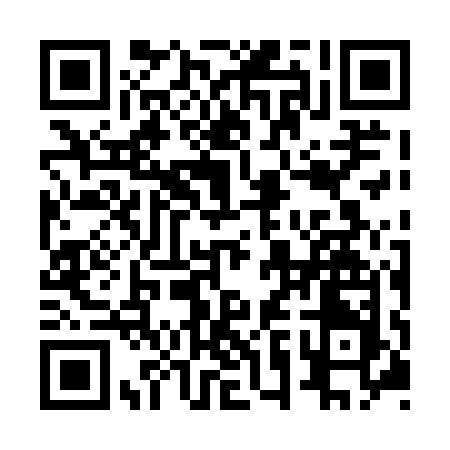 Prayer times for Shamblers Cove, Newfoundland and Labrador, CanadaMon 1 Jul 2024 - Wed 31 Jul 2024High Latitude Method: Angle Based RulePrayer Calculation Method: Islamic Society of North AmericaAsar Calculation Method: HanafiPrayer times provided by https://www.salahtimes.comDateDayFajrSunriseDhuhrAsrMaghribIsha1Mon3:065:041:086:399:1211:102Tue3:075:051:096:399:1211:103Wed3:075:061:096:399:1211:104Thu3:085:071:096:399:1111:105Fri3:085:071:096:399:1111:106Sat3:095:081:096:389:1011:107Sun3:095:091:096:389:1011:098Mon3:105:101:106:389:0911:099Tue3:105:111:106:389:0811:0910Wed3:115:121:106:379:0811:0911Thu3:115:131:106:379:0711:0812Fri3:125:141:106:379:0611:0813Sat3:125:151:106:369:0511:0814Sun3:135:161:106:369:0511:0715Mon3:135:171:106:359:0411:0716Tue3:145:181:116:359:0311:0717Wed3:155:191:116:349:0211:0618Thu3:155:201:116:349:0111:0619Fri3:165:211:116:339:0011:0520Sat3:175:221:116:338:5911:0421Sun3:185:241:116:328:5811:0222Mon3:215:251:116:328:5611:0023Tue3:235:261:116:318:5510:5824Wed3:255:271:116:308:5410:5525Thu3:275:291:116:298:5310:5326Fri3:305:301:116:298:5110:5127Sat3:325:311:116:288:5010:4928Sun3:345:321:116:278:4910:4629Mon3:375:341:116:268:4710:4430Tue3:395:351:116:258:4610:4231Wed3:415:361:116:248:4410:39